                        DISNEYLAND PARIS                IARNA-PRIMAVARA 2015-2016 Rezerva acum vacanta ta de iarna si vei avea 2 Nopti si 2 Zile GRATUITE!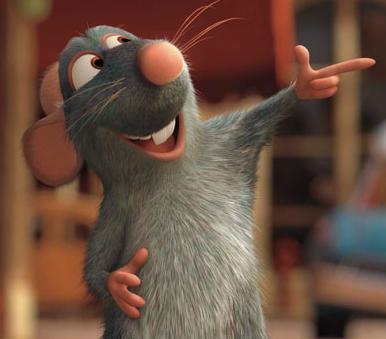 Oferta valabila pentru cazare in perioadele 1.11.2015 – 18.12.2015; 3.01.2016 – 23.03.2016 si rezervari pana la 14 Octombrie 2015.	De ce sa mergem la Disneyland?Avem 2 parcuri magice: Disneyland Park si Walt Disney Studios Park cu plata unui singur bilet de intrarePeste 50 de atractii, spectacole si parade: Casa lui Peter Pan, Povestea lui Pinocchio, Castelul Frumoasei din padurea adormita, Caruselul lui Lancelot etc.Disney Village – este locul de unde iti vei cumpara rochia de printesa si palaria de pirat a Capitanului Sparrow dar si unde veti putea lua masa in timpul zilei. Faceti cunostinta cu personajele Disney pe care veti avea ocazia sa le intalniti la plimbare prin parc sau chiar in hotelul in care sunteti cazati. Nu uitati acasa aparatul foto!Diverse evenimente magice pe parcursul anului: Halloween,   St. Patrick’s day, Craciun etc.Este ziua copilului dvs ? Nici o problema, ii putem rezerva din avans tortul si masa cu personajele Disney la unul din restaurantele : Meniu Cafe Mickey si Auberge de Cendrillon. Vrei sa devii o printesa? La etajul 2 in Hotelul Disneyland te asteapta marea transformare!Aveti posibilitatea sa va rezervati din avans suplimentul de demipensiune sau pensiune completa astfel incat veti putea rezerva din timp restaurantul dorit evitand cozile si economisind timp.La nici 5 minute de parc aveti La Valle Village Outlet Shopping Center unde puteti face cumparaturi.Veti putea iesi si intra in parcurile Disney cand veti dori, poate sa mergeti la masa sau la piscina in cursul dupa-amiezii si sa va intoarceti.Transport gratuit de la hoteluri la parcurile Disney si Disney Village. Disney's Extra Magic Hours: parcul se deschide la ora 8 pentru vizitatorii cazati in hotelurile Disney, si la 10 pentru restul vizitatorilor.FASTPASS® - este un serviciu oferit gratuit, care va permite sa intrati la atractiile principale fara a sta la coada.*Taxa este prezentata in euro de persoana/noapteTARIF: de la 211 euro / adult in camera dubla / pachet pentru 4 nopti de cazare cu 5 zile intrari in parc, copiii 3 – 6.99 ani: GRATUITDISNEY’S HOTEL SANTA FE 2*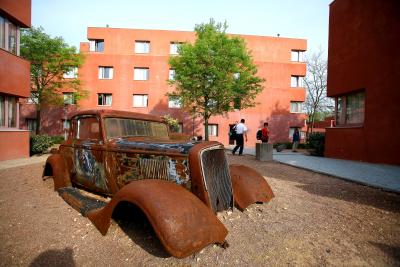 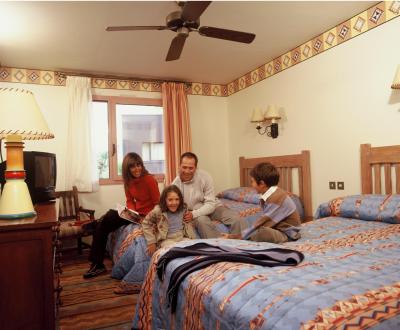 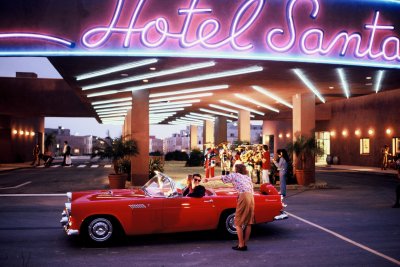 
Hotelul este o oaza de relaxare, unde puteti avea parte de o atmosfera tipic mexicana.Localizare: in interiorul resortului Disneyland Paris, la 10 minute de mers cu shuttle-bus (shuttle-bus gratuit) de Parcul de distractii Disneyland.Dotari camere: baie proprie, telefon, radio, TV, ventilator in tavan.Facilitati hotel: restaurant, meniu pentru copii, bar, locuri de joaca pentru copii, teren de joaca pentru copii in stil “Oras Indian”. La  barul “ Rio Grande” te poti bucura de ambienta muzicala si muzica live in anumite seri. In timp ce te plimbi poti descoperi mestesugurile poporului indian.DISNEY’S HOTEL CHEYENNE 2*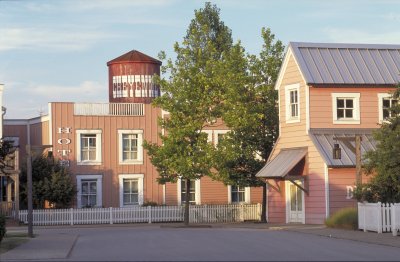 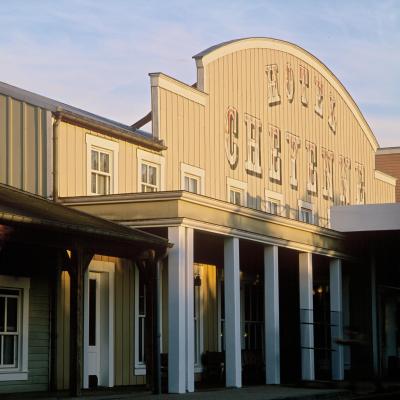 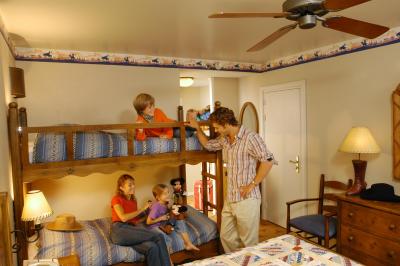 Hotelul pare a fi dintr-un film Western hollywoodian. Camerele si localurile din interiorul hotelului dezvaluie atmosfera specifica Vestului Salbatic. Localizare: in interiorul resortului Disneyland Paris, la 10 minute de mers cu shuttle-bus (shuttle-bus gratuit) de Parcul de distractii Disneyland.Dotari camere: baie proprie, ventilator de tavan, telefon, tv, radio.Facilitati: in stilul “Vestului Salbatic”, hotelul dispune de restaurant, bar, locuri de joaca pentru copii in stil indian “Fort Apache”, sala de jocuri video (contra cost).DISNEY’S SEQUOIA LODGE 3*   

	Hotelul este construit intr-un cadru natural deosebit de frumos, in apropierea lacului. Camerele sunt mobilate cu obiecte din lemn si sunt decorate in stil traditional. 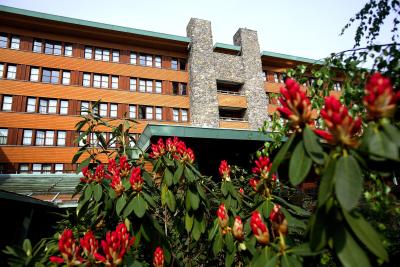 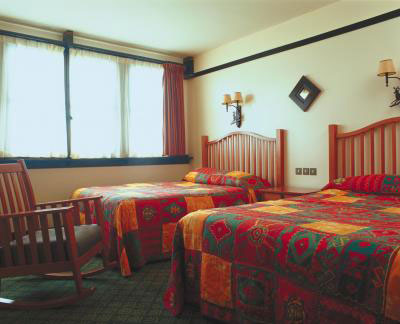 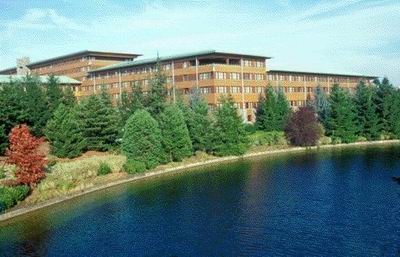 Localizare: in interiorul resortului Disneyland Paris, la doar 5 minute de mers cu shuttle-bus-ul (shuttle-busgratuit), sau 15 minute de mers pe jos, de intrarea Parcului de distractii Disneyland Paris.Dotari camere: baie proprie, telefon, tv, radio, aer conditionat.Facilitati: restaurant, locuri de joaca pentru copii, teren de joaca pentru copii, sala de jocuri video (contra cost), bar, piscina interioara, sauna, sala de fitness. Redwood Bar&Lounge este locul ideal pentru a servi diverse cocktail-uri. DISNEY’S NEWPORT BAY CLUB 3* 
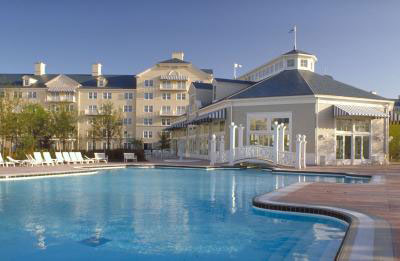 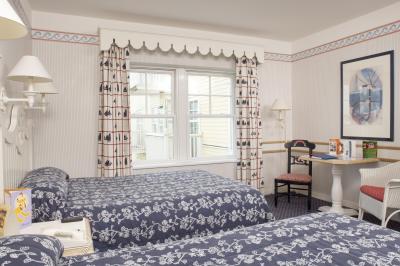 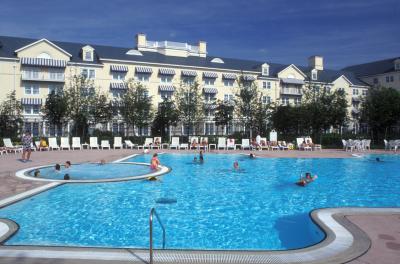 	Daca vreodata ati visat sa deveniti marinari, atunci acesta este hotelul unde visul va deveni realitate. Puteti naviga pe Lacul Disney asa cum o faceau marinarii adevarati in anii ’20. Camerele sunt decorate in tonuri de albastru si alb, culorile specifice costumului marinaresc.	La etajul “Admiral”, puteti beneficia de servicii suplimentare: receptie privata, room service. Captain’s Quarters Bar, Fisherman’s Wharf, Cape Cod si Yacht Club va asteapta sa le degustati preparatele speciale, cu specific international si pescaresc.Localizare: situat pe Lacul Disney, la 10 minute de mers cu shuttule-bus gratuit de intrarea Parcului de distractii Disneyland Paris.Dotari camere: baie proprie, telefon, televizor, radio, aer conditionat, minibar, seif.Facilitati: restaurant cu specialitati din bucataria internationala, 2 baruri, piscina interioara si exterioara, jacuzzi, sauna, masaj, sala de fitness, loc de joaca pentru copii, sala cu jocuri video (contra cost).DISNEY’S HOTEL NEW YORK 4* 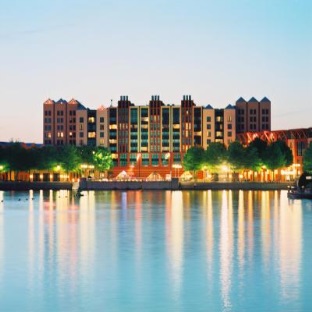 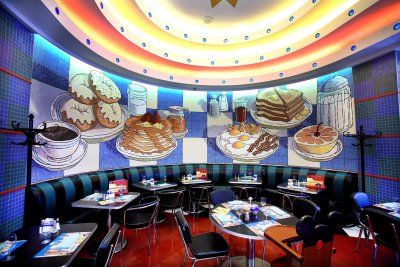 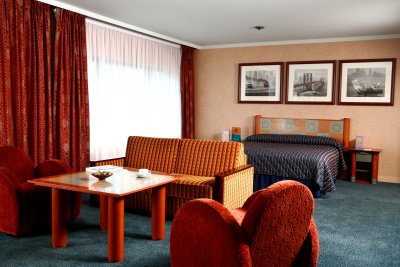 Este un hotel construit in stilul art deco al anilor ’30, unde puteti descoperi energia si agitatia specifice Manhattanului. Hotelul dispune de camere cu vedere spre lac. Pentru cei care doresc servicii personalizate si mult lux, exista camerele tip Empire State Club si Suite (oaspetii acestor camere vor beneficia de serviciul VIP Fastpass). Localizare: in interiorul resortului Disneyland Paris, la 10 minute de mers cu shuttle-bus (shuttle-bus gratuit) de Parcul de distractii Disneyland.Dotari camere: baie proprie, uscator de par, telefon, televizor, aer conditionat, minibar, seif.Facilitati: room service 24h, restaurant Manhattan, New York City bar, piscina interioara si exterioara, jacuzzi, sauna, sala de fitness, 2 terenuri de tenis (contra cost), cocktail bar, masaj, coafor, loc de joaca pentru copii, sala de jocuri video (contra cost).DISNEYLAND HOTEL 5*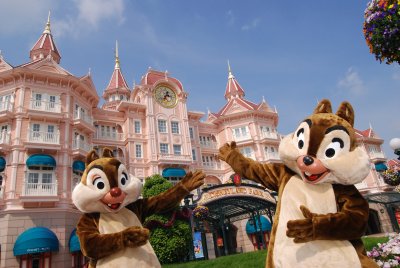 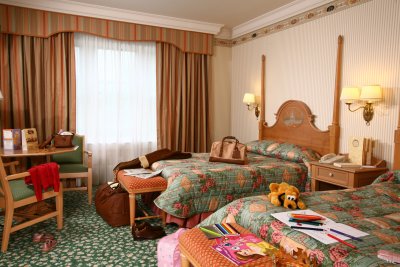 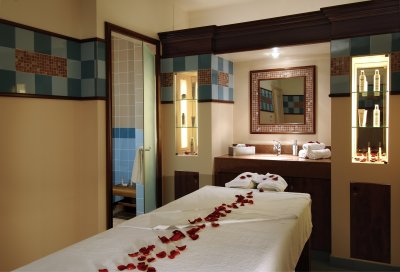 	Cu un decor incantator in stil victorian si servicii la cel mai inalt nivel. Veti trai experienta anilor ’80 int-un loc privat si linistit, dupa ce va veti intoarce de la atractiile galagioase din cele 2 parcuri. Veti savura bauturi racoritoare intrega zi, iar micul dejun si ceaiul de dupa amiaza pot fi servite la Castle Club. 	Oaspetii camerelor Castel Club si suite vor beneficia de serviciul VIP Fast Pass.	La micul dejun, turistii sunt intampinati de personajele din lumea Disney, iar la restaurantul “Inventions” cina poate fi servita in compania acestora. Localizare: situat la intrarea in Parcul Disneyland.Dotari camere: baie proprie, uscator de par, telefon, televizor, radio, aer conditionat,minibar, seif. Facilitati: room service 24 h, restaurant, piano-bar Fantasia, piscina interioara, jacuzzi, sauna, sala de fitness, baie cu aburi, centru wellness Celestia Spa, locuri de joaca pentru copii, sala de jocuri video (contra cost), „Minnie Club” pentru copii.TARIFELE SUNT DE PERSOANA per SEJUR, LOC IN CAMERA DUBLA si INCLUD:- numarul de zile de intrare in Parcurile Disney mentionate;
- numarul de nopti de cazare mentionate;
- mic dejun continental.  
TARIFELE NU INCLUD: - bilete de avion Bucuresti – Paris - Bucuresti;- transfer aeroport – hotel - aeroport;- taxa locala pentru hotel;
Nota: Oferta este valabila in limita locurilor disponibile si este supusa unor termeni si conditii. Pentru mai multe detalii, va rugam sa ne contactati!Taxa localaDisneylandHotelNew YorkNewport BaySequoia LodgeCheyenneSanta FeDavy Crocket RanchAdult1.651.651.101.100.990.990.44Copil 1 – 17.99 ani0.000.000.000.000.000.000.00SEJURSezon A                     Loc in DBL *Sezon BLoc in DBL *Sezon CLoc in DBL *Sezon DLoc in DBL *Copil      7-11.99 ani4 nopti la pret de 2211 euro258 euro359 euro427 euro164 euro5 nopti la pret de 3288 euro346 euro478 euro568 euro194 euro6 nopti la pret de 4352 euro423 euro639 euro761 euro224 europentru cazare cu mic dejun, numarul de nopti mentionate, plus bilete de intrare in cele 2 parcuri pentru numarul de zile mentionatetarifele sunt valabile pentru 2 adulti platitori, camere standardSezon A:  5-7.01; 10-14.01; 17-21.01; 24-28.01; 31.01-4.02Sezon B:  1-5.11; 8-12.11; 15-19.11; 22-26.11; 29.11 – 3.12; 7-10.12; 13-16.12; 3.01-4.01; 8-9.01; 15-16.01; 22-23.01; 29-30.01; 5-12.02; 21-25.02; 28-03.03; 6-10.03; 13-17.03; 20-23.03Sezon C: 6.11; 13.11; 20.11; 27.11; 4.12; 6.12; 11.12; 17-18.12; 13-20.02; 26.02; 4.03, 11.03; 18.03
Sezon D: 7.11; 14.11; 21.11; 28.11; 5.12; 12.12; 27.02; 5.03; 12.03; 19.03pentru cazare cu mic dejun, numarul de nopti mentionate, plus bilete de intrare in cele 2 parcuri pentru numarul de zile mentionatetarifele sunt valabile pentru 2 adulti platitori, camere standardSezon A:  5-7.01; 10-14.01; 17-21.01; 24-28.01; 31.01-4.02Sezon B:  1-5.11; 8-12.11; 15-19.11; 22-26.11; 29.11 – 3.12; 7-10.12; 13-16.12; 3.01-4.01; 8-9.01; 15-16.01; 22-23.01; 29-30.01; 5-12.02; 21-25.02; 28-03.03; 6-10.03; 13-17.03; 20-23.03Sezon C: 6.11; 13.11; 20.11; 27.11; 4.12; 6.12; 11.12; 17-18.12; 13-20.02; 26.02; 4.03, 11.03; 18.03
Sezon D: 7.11; 14.11; 21.11; 28.11; 5.12; 12.12; 27.02; 5.03; 12.03; 19.03pentru cazare cu mic dejun, numarul de nopti mentionate, plus bilete de intrare in cele 2 parcuri pentru numarul de zile mentionatetarifele sunt valabile pentru 2 adulti platitori, camere standardSezon A:  5-7.01; 10-14.01; 17-21.01; 24-28.01; 31.01-4.02Sezon B:  1-5.11; 8-12.11; 15-19.11; 22-26.11; 29.11 – 3.12; 7-10.12; 13-16.12; 3.01-4.01; 8-9.01; 15-16.01; 22-23.01; 29-30.01; 5-12.02; 21-25.02; 28-03.03; 6-10.03; 13-17.03; 20-23.03Sezon C: 6.11; 13.11; 20.11; 27.11; 4.12; 6.12; 11.12; 17-18.12; 13-20.02; 26.02; 4.03, 11.03; 18.03
Sezon D: 7.11; 14.11; 21.11; 28.11; 5.12; 12.12; 27.02; 5.03; 12.03; 19.03pentru cazare cu mic dejun, numarul de nopti mentionate, plus bilete de intrare in cele 2 parcuri pentru numarul de zile mentionatetarifele sunt valabile pentru 2 adulti platitori, camere standardSezon A:  5-7.01; 10-14.01; 17-21.01; 24-28.01; 31.01-4.02Sezon B:  1-5.11; 8-12.11; 15-19.11; 22-26.11; 29.11 – 3.12; 7-10.12; 13-16.12; 3.01-4.01; 8-9.01; 15-16.01; 22-23.01; 29-30.01; 5-12.02; 21-25.02; 28-03.03; 6-10.03; 13-17.03; 20-23.03Sezon C: 6.11; 13.11; 20.11; 27.11; 4.12; 6.12; 11.12; 17-18.12; 13-20.02; 26.02; 4.03, 11.03; 18.03
Sezon D: 7.11; 14.11; 21.11; 28.11; 5.12; 12.12; 27.02; 5.03; 12.03; 19.03pentru cazare cu mic dejun, numarul de nopti mentionate, plus bilete de intrare in cele 2 parcuri pentru numarul de zile mentionatetarifele sunt valabile pentru 2 adulti platitori, camere standardSezon A:  5-7.01; 10-14.01; 17-21.01; 24-28.01; 31.01-4.02Sezon B:  1-5.11; 8-12.11; 15-19.11; 22-26.11; 29.11 – 3.12; 7-10.12; 13-16.12; 3.01-4.01; 8-9.01; 15-16.01; 22-23.01; 29-30.01; 5-12.02; 21-25.02; 28-03.03; 6-10.03; 13-17.03; 20-23.03Sezon C: 6.11; 13.11; 20.11; 27.11; 4.12; 6.12; 11.12; 17-18.12; 13-20.02; 26.02; 4.03, 11.03; 18.03
Sezon D: 7.11; 14.11; 21.11; 28.11; 5.12; 12.12; 27.02; 5.03; 12.03; 19.03pentru cazare cu mic dejun, numarul de nopti mentionate, plus bilete de intrare in cele 2 parcuri pentru numarul de zile mentionatetarifele sunt valabile pentru 2 adulti platitori, camere standardSezon A:  5-7.01; 10-14.01; 17-21.01; 24-28.01; 31.01-4.02Sezon B:  1-5.11; 8-12.11; 15-19.11; 22-26.11; 29.11 – 3.12; 7-10.12; 13-16.12; 3.01-4.01; 8-9.01; 15-16.01; 22-23.01; 29-30.01; 5-12.02; 21-25.02; 28-03.03; 6-10.03; 13-17.03; 20-23.03Sezon C: 6.11; 13.11; 20.11; 27.11; 4.12; 6.12; 11.12; 17-18.12; 13-20.02; 26.02; 4.03, 11.03; 18.03
Sezon D: 7.11; 14.11; 21.11; 28.11; 5.12; 12.12; 27.02; 5.03; 12.03; 19.03SEJURSezon A                     Loc in DBL *Sezon BLoc in DBL *Sezon CLoc in DBL *Sezon DLoc in DBL *Copil      7-11.99 ani4 nopti la pret de 2211 euro258 euro359 euro427 euro164 euro5 nopti la pret de 3288 euro346 euro478 euro568 euro194 euro6 nopti la pret de 4352 euro423 euro639 euro761 euro224 europentru cazare cu mic dejun, numarul de nopti mentionate, plus bilete de intrare in cele 2 parcuri pentru numarul de zile mentionatetarifele sunt valabile pentru 2 adulti platitori, camere standardSezon A:  5-7.01; 10-14.01; 17-21.01; 24-28.01; 31.01-4.02Sezon B:  1-5.11; 8-12.11; 15-19.11; 22-26.11; 29.11 – 3.12; 7-10.12; 13-16.12; 3.01-4.01; 8-9.01; 15-16.01; 22-23.01; 29-30.01; 5-12.02; 21-25.02; 28-03.03; 6-10.03; 13-17.03; 20-23.03Sezon C: 6.11; 13.11; 20.11; 27.11; 4.12; 6.12; 11.12; 17-18.12; 13-20.02; 26.02; 4.03, 11.03; 18.03
Sezon D: 7.11; 14.11; 21.11; 28.11; 5.12; 12.12; 27.02; 5.03; 12.03; 19.03pentru cazare cu mic dejun, numarul de nopti mentionate, plus bilete de intrare in cele 2 parcuri pentru numarul de zile mentionatetarifele sunt valabile pentru 2 adulti platitori, camere standardSezon A:  5-7.01; 10-14.01; 17-21.01; 24-28.01; 31.01-4.02Sezon B:  1-5.11; 8-12.11; 15-19.11; 22-26.11; 29.11 – 3.12; 7-10.12; 13-16.12; 3.01-4.01; 8-9.01; 15-16.01; 22-23.01; 29-30.01; 5-12.02; 21-25.02; 28-03.03; 6-10.03; 13-17.03; 20-23.03Sezon C: 6.11; 13.11; 20.11; 27.11; 4.12; 6.12; 11.12; 17-18.12; 13-20.02; 26.02; 4.03, 11.03; 18.03
Sezon D: 7.11; 14.11; 21.11; 28.11; 5.12; 12.12; 27.02; 5.03; 12.03; 19.03pentru cazare cu mic dejun, numarul de nopti mentionate, plus bilete de intrare in cele 2 parcuri pentru numarul de zile mentionatetarifele sunt valabile pentru 2 adulti platitori, camere standardSezon A:  5-7.01; 10-14.01; 17-21.01; 24-28.01; 31.01-4.02Sezon B:  1-5.11; 8-12.11; 15-19.11; 22-26.11; 29.11 – 3.12; 7-10.12; 13-16.12; 3.01-4.01; 8-9.01; 15-16.01; 22-23.01; 29-30.01; 5-12.02; 21-25.02; 28-03.03; 6-10.03; 13-17.03; 20-23.03Sezon C: 6.11; 13.11; 20.11; 27.11; 4.12; 6.12; 11.12; 17-18.12; 13-20.02; 26.02; 4.03, 11.03; 18.03
Sezon D: 7.11; 14.11; 21.11; 28.11; 5.12; 12.12; 27.02; 5.03; 12.03; 19.03pentru cazare cu mic dejun, numarul de nopti mentionate, plus bilete de intrare in cele 2 parcuri pentru numarul de zile mentionatetarifele sunt valabile pentru 2 adulti platitori, camere standardSezon A:  5-7.01; 10-14.01; 17-21.01; 24-28.01; 31.01-4.02Sezon B:  1-5.11; 8-12.11; 15-19.11; 22-26.11; 29.11 – 3.12; 7-10.12; 13-16.12; 3.01-4.01; 8-9.01; 15-16.01; 22-23.01; 29-30.01; 5-12.02; 21-25.02; 28-03.03; 6-10.03; 13-17.03; 20-23.03Sezon C: 6.11; 13.11; 20.11; 27.11; 4.12; 6.12; 11.12; 17-18.12; 13-20.02; 26.02; 4.03, 11.03; 18.03
Sezon D: 7.11; 14.11; 21.11; 28.11; 5.12; 12.12; 27.02; 5.03; 12.03; 19.03pentru cazare cu mic dejun, numarul de nopti mentionate, plus bilete de intrare in cele 2 parcuri pentru numarul de zile mentionatetarifele sunt valabile pentru 2 adulti platitori, camere standardSezon A:  5-7.01; 10-14.01; 17-21.01; 24-28.01; 31.01-4.02Sezon B:  1-5.11; 8-12.11; 15-19.11; 22-26.11; 29.11 – 3.12; 7-10.12; 13-16.12; 3.01-4.01; 8-9.01; 15-16.01; 22-23.01; 29-30.01; 5-12.02; 21-25.02; 28-03.03; 6-10.03; 13-17.03; 20-23.03Sezon C: 6.11; 13.11; 20.11; 27.11; 4.12; 6.12; 11.12; 17-18.12; 13-20.02; 26.02; 4.03, 11.03; 18.03
Sezon D: 7.11; 14.11; 21.11; 28.11; 5.12; 12.12; 27.02; 5.03; 12.03; 19.03pentru cazare cu mic dejun, numarul de nopti mentionate, plus bilete de intrare in cele 2 parcuri pentru numarul de zile mentionatetarifele sunt valabile pentru 2 adulti platitori, camere standardSezon A:  5-7.01; 10-14.01; 17-21.01; 24-28.01; 31.01-4.02Sezon B:  1-5.11; 8-12.11; 15-19.11; 22-26.11; 29.11 – 3.12; 7-10.12; 13-16.12; 3.01-4.01; 8-9.01; 15-16.01; 22-23.01; 29-30.01; 5-12.02; 21-25.02; 28-03.03; 6-10.03; 13-17.03; 20-23.03Sezon C: 6.11; 13.11; 20.11; 27.11; 4.12; 6.12; 11.12; 17-18.12; 13-20.02; 26.02; 4.03, 11.03; 18.03
Sezon D: 7.11; 14.11; 21.11; 28.11; 5.12; 12.12; 27.02; 5.03; 12.03; 19.03SEJURSezon A                     Loc in DBL *Sezon BLoc in DBL *Sezon CLoc in DBL *Sezon DLoc in DBL *Copil      7-11.99 ani4 nopti la pret de 2259 euro332 euro425 euro524 euro164 euro5 nopti la pret de 3381 euro452 euro603 euro696 euro194 euro6 nopti la pret de 4469 euro558 euro762 euro892 euro224 europentru cazare cu mic dejun, numarul de nopti mentionate, plus bilete de intrare in cele 2 parcuri pentru numarul de zile mentionatetarifele sunt valabile pentru 2 adulti platitori, camere standardSezon A:  5-7.01; 10-14.01; 17-21.01; 24-28.01; 31.01-4.02Sezon B:  1-5.11; 8-12.11; 15-19.11; 22-26.11; 29.11 – 3.12; 7-10.12; 13-16.12; 3.01-4.01; 8-9.01; 15-16.01; 22-23.01; 29-30.01; 5-12.02; 21-25.02; 28-03.03; 6-10.03; 13-17.03; 20-23.03Sezon C: 6.11; 13.11; 20.11; 27.11; 4.12; 6.12; 11.12; 17-18.12; 13-20.02; 26.02; 4.03, 11.03; 18.03
Sezon D: 7.11; 14.11; 21.11; 28.11; 5.12; 12.12; 27.02; 5.03; 12.03; 19.03pentru cazare cu mic dejun, numarul de nopti mentionate, plus bilete de intrare in cele 2 parcuri pentru numarul de zile mentionatetarifele sunt valabile pentru 2 adulti platitori, camere standardSezon A:  5-7.01; 10-14.01; 17-21.01; 24-28.01; 31.01-4.02Sezon B:  1-5.11; 8-12.11; 15-19.11; 22-26.11; 29.11 – 3.12; 7-10.12; 13-16.12; 3.01-4.01; 8-9.01; 15-16.01; 22-23.01; 29-30.01; 5-12.02; 21-25.02; 28-03.03; 6-10.03; 13-17.03; 20-23.03Sezon C: 6.11; 13.11; 20.11; 27.11; 4.12; 6.12; 11.12; 17-18.12; 13-20.02; 26.02; 4.03, 11.03; 18.03
Sezon D: 7.11; 14.11; 21.11; 28.11; 5.12; 12.12; 27.02; 5.03; 12.03; 19.03pentru cazare cu mic dejun, numarul de nopti mentionate, plus bilete de intrare in cele 2 parcuri pentru numarul de zile mentionatetarifele sunt valabile pentru 2 adulti platitori, camere standardSezon A:  5-7.01; 10-14.01; 17-21.01; 24-28.01; 31.01-4.02Sezon B:  1-5.11; 8-12.11; 15-19.11; 22-26.11; 29.11 – 3.12; 7-10.12; 13-16.12; 3.01-4.01; 8-9.01; 15-16.01; 22-23.01; 29-30.01; 5-12.02; 21-25.02; 28-03.03; 6-10.03; 13-17.03; 20-23.03Sezon C: 6.11; 13.11; 20.11; 27.11; 4.12; 6.12; 11.12; 17-18.12; 13-20.02; 26.02; 4.03, 11.03; 18.03
Sezon D: 7.11; 14.11; 21.11; 28.11; 5.12; 12.12; 27.02; 5.03; 12.03; 19.03pentru cazare cu mic dejun, numarul de nopti mentionate, plus bilete de intrare in cele 2 parcuri pentru numarul de zile mentionatetarifele sunt valabile pentru 2 adulti platitori, camere standardSezon A:  5-7.01; 10-14.01; 17-21.01; 24-28.01; 31.01-4.02Sezon B:  1-5.11; 8-12.11; 15-19.11; 22-26.11; 29.11 – 3.12; 7-10.12; 13-16.12; 3.01-4.01; 8-9.01; 15-16.01; 22-23.01; 29-30.01; 5-12.02; 21-25.02; 28-03.03; 6-10.03; 13-17.03; 20-23.03Sezon C: 6.11; 13.11; 20.11; 27.11; 4.12; 6.12; 11.12; 17-18.12; 13-20.02; 26.02; 4.03, 11.03; 18.03
Sezon D: 7.11; 14.11; 21.11; 28.11; 5.12; 12.12; 27.02; 5.03; 12.03; 19.03pentru cazare cu mic dejun, numarul de nopti mentionate, plus bilete de intrare in cele 2 parcuri pentru numarul de zile mentionatetarifele sunt valabile pentru 2 adulti platitori, camere standardSezon A:  5-7.01; 10-14.01; 17-21.01; 24-28.01; 31.01-4.02Sezon B:  1-5.11; 8-12.11; 15-19.11; 22-26.11; 29.11 – 3.12; 7-10.12; 13-16.12; 3.01-4.01; 8-9.01; 15-16.01; 22-23.01; 29-30.01; 5-12.02; 21-25.02; 28-03.03; 6-10.03; 13-17.03; 20-23.03Sezon C: 6.11; 13.11; 20.11; 27.11; 4.12; 6.12; 11.12; 17-18.12; 13-20.02; 26.02; 4.03, 11.03; 18.03
Sezon D: 7.11; 14.11; 21.11; 28.11; 5.12; 12.12; 27.02; 5.03; 12.03; 19.03pentru cazare cu mic dejun, numarul de nopti mentionate, plus bilete de intrare in cele 2 parcuri pentru numarul de zile mentionatetarifele sunt valabile pentru 2 adulti platitori, camere standardSezon A:  5-7.01; 10-14.01; 17-21.01; 24-28.01; 31.01-4.02Sezon B:  1-5.11; 8-12.11; 15-19.11; 22-26.11; 29.11 – 3.12; 7-10.12; 13-16.12; 3.01-4.01; 8-9.01; 15-16.01; 22-23.01; 29-30.01; 5-12.02; 21-25.02; 28-03.03; 6-10.03; 13-17.03; 20-23.03Sezon C: 6.11; 13.11; 20.11; 27.11; 4.12; 6.12; 11.12; 17-18.12; 13-20.02; 26.02; 4.03, 11.03; 18.03
Sezon D: 7.11; 14.11; 21.11; 28.11; 5.12; 12.12; 27.02; 5.03; 12.03; 19.03SEJURSezon A                     Loc in DBL *Sezon BLoc in DBL *Sezon CLoc in DBL *Sezon DLoc in DBL *Copil      7-11.99 ani4 nopti la pret de 2298 euro379 euro435 euro536 euro164 euro5 nopti la pret de 3452 euro522 euro621 euro720 euro194 euro6 nopti la pret de 4572 euro650 euro776euro924 euro224 europentru cazare cu mic dejun, numarul de nopti mentionate, plus bilete de intrare in cele 2 parcuri pentru numarul de zile mentionatetarifele sunt valabile pentru 2 adulti platitori, camere standardSezon A:  5-7.01; 10-14.01; 17-21.01; 24-28.01; 31.01-4.02Sezon B:  1-5.11; 8-12.11; 15-19.11; 22-26.11; 29.11 – 3.12; 7-10.12; 13-16.12; 3.01-4.01; 8-9.01; 15-16.01; 22-23.01; 29-30.01; 5-12.02; 21-25.02; 28-03.03; 6-10.03; 13-17.03; 20-23.03Sezon C: 6.11; 13.11; 20.11; 27.11; 4.12; 6.12; 11.12; 17-18.12; 13-20.02; 26.02; 4.03, 11.03; 18.03
Sezon D: 7.11; 14.11; 21.11; 28.11; 5.12; 12.12; 27.02; 5.03; 12.03; 19.03pentru cazare cu mic dejun, numarul de nopti mentionate, plus bilete de intrare in cele 2 parcuri pentru numarul de zile mentionatetarifele sunt valabile pentru 2 adulti platitori, camere standardSezon A:  5-7.01; 10-14.01; 17-21.01; 24-28.01; 31.01-4.02Sezon B:  1-5.11; 8-12.11; 15-19.11; 22-26.11; 29.11 – 3.12; 7-10.12; 13-16.12; 3.01-4.01; 8-9.01; 15-16.01; 22-23.01; 29-30.01; 5-12.02; 21-25.02; 28-03.03; 6-10.03; 13-17.03; 20-23.03Sezon C: 6.11; 13.11; 20.11; 27.11; 4.12; 6.12; 11.12; 17-18.12; 13-20.02; 26.02; 4.03, 11.03; 18.03
Sezon D: 7.11; 14.11; 21.11; 28.11; 5.12; 12.12; 27.02; 5.03; 12.03; 19.03pentru cazare cu mic dejun, numarul de nopti mentionate, plus bilete de intrare in cele 2 parcuri pentru numarul de zile mentionatetarifele sunt valabile pentru 2 adulti platitori, camere standardSezon A:  5-7.01; 10-14.01; 17-21.01; 24-28.01; 31.01-4.02Sezon B:  1-5.11; 8-12.11; 15-19.11; 22-26.11; 29.11 – 3.12; 7-10.12; 13-16.12; 3.01-4.01; 8-9.01; 15-16.01; 22-23.01; 29-30.01; 5-12.02; 21-25.02; 28-03.03; 6-10.03; 13-17.03; 20-23.03Sezon C: 6.11; 13.11; 20.11; 27.11; 4.12; 6.12; 11.12; 17-18.12; 13-20.02; 26.02; 4.03, 11.03; 18.03
Sezon D: 7.11; 14.11; 21.11; 28.11; 5.12; 12.12; 27.02; 5.03; 12.03; 19.03pentru cazare cu mic dejun, numarul de nopti mentionate, plus bilete de intrare in cele 2 parcuri pentru numarul de zile mentionatetarifele sunt valabile pentru 2 adulti platitori, camere standardSezon A:  5-7.01; 10-14.01; 17-21.01; 24-28.01; 31.01-4.02Sezon B:  1-5.11; 8-12.11; 15-19.11; 22-26.11; 29.11 – 3.12; 7-10.12; 13-16.12; 3.01-4.01; 8-9.01; 15-16.01; 22-23.01; 29-30.01; 5-12.02; 21-25.02; 28-03.03; 6-10.03; 13-17.03; 20-23.03Sezon C: 6.11; 13.11; 20.11; 27.11; 4.12; 6.12; 11.12; 17-18.12; 13-20.02; 26.02; 4.03, 11.03; 18.03
Sezon D: 7.11; 14.11; 21.11; 28.11; 5.12; 12.12; 27.02; 5.03; 12.03; 19.03pentru cazare cu mic dejun, numarul de nopti mentionate, plus bilete de intrare in cele 2 parcuri pentru numarul de zile mentionatetarifele sunt valabile pentru 2 adulti platitori, camere standardSezon A:  5-7.01; 10-14.01; 17-21.01; 24-28.01; 31.01-4.02Sezon B:  1-5.11; 8-12.11; 15-19.11; 22-26.11; 29.11 – 3.12; 7-10.12; 13-16.12; 3.01-4.01; 8-9.01; 15-16.01; 22-23.01; 29-30.01; 5-12.02; 21-25.02; 28-03.03; 6-10.03; 13-17.03; 20-23.03Sezon C: 6.11; 13.11; 20.11; 27.11; 4.12; 6.12; 11.12; 17-18.12; 13-20.02; 26.02; 4.03, 11.03; 18.03
Sezon D: 7.11; 14.11; 21.11; 28.11; 5.12; 12.12; 27.02; 5.03; 12.03; 19.03pentru cazare cu mic dejun, numarul de nopti mentionate, plus bilete de intrare in cele 2 parcuri pentru numarul de zile mentionatetarifele sunt valabile pentru 2 adulti platitori, camere standardSezon A:  5-7.01; 10-14.01; 17-21.01; 24-28.01; 31.01-4.02Sezon B:  1-5.11; 8-12.11; 15-19.11; 22-26.11; 29.11 – 3.12; 7-10.12; 13-16.12; 3.01-4.01; 8-9.01; 15-16.01; 22-23.01; 29-30.01; 5-12.02; 21-25.02; 28-03.03; 6-10.03; 13-17.03; 20-23.03Sezon C: 6.11; 13.11; 20.11; 27.11; 4.12; 6.12; 11.12; 17-18.12; 13-20.02; 26.02; 4.03, 11.03; 18.03
Sezon D: 7.11; 14.11; 21.11; 28.11; 5.12; 12.12; 27.02; 5.03; 12.03; 19.03SEJURSezon A                     Loc in DBL *Sezon BLoc in DBL *Sezon CLoc in DBL *Sezon DLoc in DBL *Copil      7-11.99 ani4 nopti la pret de 2305 euro415 euro488 euro616 euro164 euro5 nopti la pret de 3467 euro561 euro708 euro881 euro194 euro6 nopti la pret de 4599 euro704 euro906 euro1.136 euro224 europentru cazare cu mic dejun, numarul de nopti mentionate, plus bilete de intrare in cele 2 parcuri pentru numarul de zile mentionatetarifele sunt valabile pentru 2 adulti platitori, camere standardSezon A:  5-7.01; 10-14.01; 17-21.01; 24-28.01; 31.01-4.02Sezon B:  1-5.11; 8-12.11; 15-19.11; 22-26.11; 29.11 – 3.12; 7-10.12; 13-16.12; 3.01-4.01; 8-9.01; 15-16.01; 22-23.01; 29-30.01; 5-12.02; 21-25.02; 28-03.03; 6-10.03; 13-17.03; 20-23.03Sezon C: 6.11; 13.11; 20.11; 27.11; 4.12; 6.12; 11.12; 17-18.12; 13-20.02; 26.02; 4.03, 11.03; 18.03
Sezon D: 7.11; 14.11; 21.11; 28.11; 5.12; 12.12; 27.02; 5.03; 12.03; 19.03pentru cazare cu mic dejun, numarul de nopti mentionate, plus bilete de intrare in cele 2 parcuri pentru numarul de zile mentionatetarifele sunt valabile pentru 2 adulti platitori, camere standardSezon A:  5-7.01; 10-14.01; 17-21.01; 24-28.01; 31.01-4.02Sezon B:  1-5.11; 8-12.11; 15-19.11; 22-26.11; 29.11 – 3.12; 7-10.12; 13-16.12; 3.01-4.01; 8-9.01; 15-16.01; 22-23.01; 29-30.01; 5-12.02; 21-25.02; 28-03.03; 6-10.03; 13-17.03; 20-23.03Sezon C: 6.11; 13.11; 20.11; 27.11; 4.12; 6.12; 11.12; 17-18.12; 13-20.02; 26.02; 4.03, 11.03; 18.03
Sezon D: 7.11; 14.11; 21.11; 28.11; 5.12; 12.12; 27.02; 5.03; 12.03; 19.03pentru cazare cu mic dejun, numarul de nopti mentionate, plus bilete de intrare in cele 2 parcuri pentru numarul de zile mentionatetarifele sunt valabile pentru 2 adulti platitori, camere standardSezon A:  5-7.01; 10-14.01; 17-21.01; 24-28.01; 31.01-4.02Sezon B:  1-5.11; 8-12.11; 15-19.11; 22-26.11; 29.11 – 3.12; 7-10.12; 13-16.12; 3.01-4.01; 8-9.01; 15-16.01; 22-23.01; 29-30.01; 5-12.02; 21-25.02; 28-03.03; 6-10.03; 13-17.03; 20-23.03Sezon C: 6.11; 13.11; 20.11; 27.11; 4.12; 6.12; 11.12; 17-18.12; 13-20.02; 26.02; 4.03, 11.03; 18.03
Sezon D: 7.11; 14.11; 21.11; 28.11; 5.12; 12.12; 27.02; 5.03; 12.03; 19.03pentru cazare cu mic dejun, numarul de nopti mentionate, plus bilete de intrare in cele 2 parcuri pentru numarul de zile mentionatetarifele sunt valabile pentru 2 adulti platitori, camere standardSezon A:  5-7.01; 10-14.01; 17-21.01; 24-28.01; 31.01-4.02Sezon B:  1-5.11; 8-12.11; 15-19.11; 22-26.11; 29.11 – 3.12; 7-10.12; 13-16.12; 3.01-4.01; 8-9.01; 15-16.01; 22-23.01; 29-30.01; 5-12.02; 21-25.02; 28-03.03; 6-10.03; 13-17.03; 20-23.03Sezon C: 6.11; 13.11; 20.11; 27.11; 4.12; 6.12; 11.12; 17-18.12; 13-20.02; 26.02; 4.03, 11.03; 18.03
Sezon D: 7.11; 14.11; 21.11; 28.11; 5.12; 12.12; 27.02; 5.03; 12.03; 19.03pentru cazare cu mic dejun, numarul de nopti mentionate, plus bilete de intrare in cele 2 parcuri pentru numarul de zile mentionatetarifele sunt valabile pentru 2 adulti platitori, camere standardSezon A:  5-7.01; 10-14.01; 17-21.01; 24-28.01; 31.01-4.02Sezon B:  1-5.11; 8-12.11; 15-19.11; 22-26.11; 29.11 – 3.12; 7-10.12; 13-16.12; 3.01-4.01; 8-9.01; 15-16.01; 22-23.01; 29-30.01; 5-12.02; 21-25.02; 28-03.03; 6-10.03; 13-17.03; 20-23.03Sezon C: 6.11; 13.11; 20.11; 27.11; 4.12; 6.12; 11.12; 17-18.12; 13-20.02; 26.02; 4.03, 11.03; 18.03
Sezon D: 7.11; 14.11; 21.11; 28.11; 5.12; 12.12; 27.02; 5.03; 12.03; 19.03pentru cazare cu mic dejun, numarul de nopti mentionate, plus bilete de intrare in cele 2 parcuri pentru numarul de zile mentionatetarifele sunt valabile pentru 2 adulti platitori, camere standardSezon A:  5-7.01; 10-14.01; 17-21.01; 24-28.01; 31.01-4.02Sezon B:  1-5.11; 8-12.11; 15-19.11; 22-26.11; 29.11 – 3.12; 7-10.12; 13-16.12; 3.01-4.01; 8-9.01; 15-16.01; 22-23.01; 29-30.01; 5-12.02; 21-25.02; 28-03.03; 6-10.03; 13-17.03; 20-23.03Sezon C: 6.11; 13.11; 20.11; 27.11; 4.12; 6.12; 11.12; 17-18.12; 13-20.02; 26.02; 4.03, 11.03; 18.03
Sezon D: 7.11; 14.11; 21.11; 28.11; 5.12; 12.12; 27.02; 5.03; 12.03; 19.03SEJURSezon A                     Loc in DBL *Sezon BLoc in DBL *Sezon CLoc in DBL *Sezon DLoc in DBL *Copil      7-11.99 ani4 nopti la pret de 2547 euro690 euro809 euro1.012 euro164 euro5 nopti la pret de 3824 euro963 euro1.134 euro1.425 euro194 euro6 nopti la pret de 41.057 euro1.228 euro1.464 euro1.854 euro224  europentru cazare cu mic dejun, numarul de nopti mentionate, plus bilete de intrare in cele 2 parcuri pentru numarul de zile mentionatetarifele sunt valabile pentru 2 adulti platitori, camere standardSezon A:  5-7.01; 10-14.01; 17-21.01; 24-28.01; 31.01-4.02Sezon B:  1-5.11; 8-12.11; 15-19.11; 22-26.11; 29.11 – 3.12; 7-10.12; 13-16.12; 3.01-4.01; 8-9.01; 15-16.01; 22-23.01; 29-30.01; 5-12.02; 21-25.02; 28-03.03; 6-10.03; 13-17.03; 20-23.03Sezon C: 6.11; 13.11; 20.11; 27.11; 4.12; 6.12; 11.12; 17-18.12; 13-20.02; 26.02; 4.03, 11.03; 18.03
Sezon D: 7.11; 14.11; 21.11; 28.11; 5.12; 12.12; 27.02; 5.03; 12.03; 19.03pentru cazare cu mic dejun, numarul de nopti mentionate, plus bilete de intrare in cele 2 parcuri pentru numarul de zile mentionatetarifele sunt valabile pentru 2 adulti platitori, camere standardSezon A:  5-7.01; 10-14.01; 17-21.01; 24-28.01; 31.01-4.02Sezon B:  1-5.11; 8-12.11; 15-19.11; 22-26.11; 29.11 – 3.12; 7-10.12; 13-16.12; 3.01-4.01; 8-9.01; 15-16.01; 22-23.01; 29-30.01; 5-12.02; 21-25.02; 28-03.03; 6-10.03; 13-17.03; 20-23.03Sezon C: 6.11; 13.11; 20.11; 27.11; 4.12; 6.12; 11.12; 17-18.12; 13-20.02; 26.02; 4.03, 11.03; 18.03
Sezon D: 7.11; 14.11; 21.11; 28.11; 5.12; 12.12; 27.02; 5.03; 12.03; 19.03pentru cazare cu mic dejun, numarul de nopti mentionate, plus bilete de intrare in cele 2 parcuri pentru numarul de zile mentionatetarifele sunt valabile pentru 2 adulti platitori, camere standardSezon A:  5-7.01; 10-14.01; 17-21.01; 24-28.01; 31.01-4.02Sezon B:  1-5.11; 8-12.11; 15-19.11; 22-26.11; 29.11 – 3.12; 7-10.12; 13-16.12; 3.01-4.01; 8-9.01; 15-16.01; 22-23.01; 29-30.01; 5-12.02; 21-25.02; 28-03.03; 6-10.03; 13-17.03; 20-23.03Sezon C: 6.11; 13.11; 20.11; 27.11; 4.12; 6.12; 11.12; 17-18.12; 13-20.02; 26.02; 4.03, 11.03; 18.03
Sezon D: 7.11; 14.11; 21.11; 28.11; 5.12; 12.12; 27.02; 5.03; 12.03; 19.03pentru cazare cu mic dejun, numarul de nopti mentionate, plus bilete de intrare in cele 2 parcuri pentru numarul de zile mentionatetarifele sunt valabile pentru 2 adulti platitori, camere standardSezon A:  5-7.01; 10-14.01; 17-21.01; 24-28.01; 31.01-4.02Sezon B:  1-5.11; 8-12.11; 15-19.11; 22-26.11; 29.11 – 3.12; 7-10.12; 13-16.12; 3.01-4.01; 8-9.01; 15-16.01; 22-23.01; 29-30.01; 5-12.02; 21-25.02; 28-03.03; 6-10.03; 13-17.03; 20-23.03Sezon C: 6.11; 13.11; 20.11; 27.11; 4.12; 6.12; 11.12; 17-18.12; 13-20.02; 26.02; 4.03, 11.03; 18.03
Sezon D: 7.11; 14.11; 21.11; 28.11; 5.12; 12.12; 27.02; 5.03; 12.03; 19.03pentru cazare cu mic dejun, numarul de nopti mentionate, plus bilete de intrare in cele 2 parcuri pentru numarul de zile mentionatetarifele sunt valabile pentru 2 adulti platitori, camere standardSezon A:  5-7.01; 10-14.01; 17-21.01; 24-28.01; 31.01-4.02Sezon B:  1-5.11; 8-12.11; 15-19.11; 22-26.11; 29.11 – 3.12; 7-10.12; 13-16.12; 3.01-4.01; 8-9.01; 15-16.01; 22-23.01; 29-30.01; 5-12.02; 21-25.02; 28-03.03; 6-10.03; 13-17.03; 20-23.03Sezon C: 6.11; 13.11; 20.11; 27.11; 4.12; 6.12; 11.12; 17-18.12; 13-20.02; 26.02; 4.03, 11.03; 18.03
Sezon D: 7.11; 14.11; 21.11; 28.11; 5.12; 12.12; 27.02; 5.03; 12.03; 19.03pentru cazare cu mic dejun, numarul de nopti mentionate, plus bilete de intrare in cele 2 parcuri pentru numarul de zile mentionatetarifele sunt valabile pentru 2 adulti platitori, camere standardSezon A:  5-7.01; 10-14.01; 17-21.01; 24-28.01; 31.01-4.02Sezon B:  1-5.11; 8-12.11; 15-19.11; 22-26.11; 29.11 – 3.12; 7-10.12; 13-16.12; 3.01-4.01; 8-9.01; 15-16.01; 22-23.01; 29-30.01; 5-12.02; 21-25.02; 28-03.03; 6-10.03; 13-17.03; 20-23.03Sezon C: 6.11; 13.11; 20.11; 27.11; 4.12; 6.12; 11.12; 17-18.12; 13-20.02; 26.02; 4.03, 11.03; 18.03
Sezon D: 7.11; 14.11; 21.11; 28.11; 5.12; 12.12; 27.02; 5.03; 12.03; 19.03